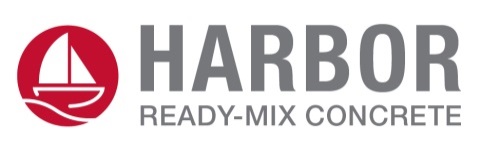 Credit Department: Fax 408 294 3162; credit@harborreadymix.comCredit Application & Purchase AgreementName _________________________________Trade Name/DBA_________________Physical Address________________________________________________________City, State, Zip __________________________________________________________Mailing Address _________________________________________________________Phone___________________ Fax ________________Email _____________________Contractors’ License Number ________________________ State _________________Date Business Started____________ How long at this address?___________________Corporation ________Partnership ________Proprietorship _______LLC_____________If Corporation, Date of Inc. __________________ State of Inc. ____________________If LLC, attach articles of organization to this credit applicationParent Company Name ___________________________________________________Officers/Owners: Name, Home Address, Social Security Numbers Name:_____________________________Title_______________SS#______________Home Address: _________________________________Phone __________________Name:_____________________________Title_______________SS#______________Home Address: _________________________________ Phone __________________                              Trade References (Material suppliers you have done business with for at least one year) Names, Phone and Fax Number1. ____________________________________________________________________2. ____________________________________________________________________3. ____________________________________________________________________4. ____________________________________________________________________Bank __________________________ Account Number _________________________Officer _________________________ Phone _________________________________Have you or your business ever declared bankruptcy? Yes___ No ___ Chapter # ____________If yes, under what name ______________________________Date of filing: ________________Date of discharge: ________________ State ____________Has the company, any officers or owners of the company ever had either a judgment or a state or Federal tax lien filed against them personally or against any business entity associated with the person? _______If yes, where and when? _______________________________If you are tax exempt, please attach certificate.  Tax exempt number  ______________________Do you require: Purchase orders ______   Job numbers ____________Do you limit people authorized to purchase for your company? _______  If yes please attach list.NorCal Materials, dba Harbor Ready-Mix complies with the Federal Equal Credit Opportunity Act.CREDIT PURCHASE AGREEMENTIn connection with the extension of credit or the sale of any materials or work to Applicant, Applicant agrees to the terms of this Credit Purchase Agreement (“Agreement”). In the event of any conflict of the terms of this Agreement with any other document or agreement relating to the materials or work provided, Applicant agrees that this Agreement shall control. Applicant swears that the information provided in connection with its request for the extension of credit is complete, current, true and correct, agrees to promptly update and correct all such information in the future and hereby authorizes NorCal Materials, dba Harbor Ready Mix to, at any time, contact and obtain any information regarding Applicant from any source. Applicant agrees to pay in full all amounts due as required by each invoice.  Any past due amounts shall incur interest at the highest rate allowable by law until paid.NorCal Materials, dba Harbor Ready-Mix’s Terms and Conditions are incorporated herein and shall be applicable to the sale of all materials and work provided.In the event Applicant fails to comply with this Agreement, or NorCal Materials, dba Harbor Ready-Mix has reason to believe that Applicant may not fully comply with this Agreement, NorCal Materials, dba Harbor Ready Mix may, without any liability, immediately cease to deliver materials or work to Applicant until such time as NorCal Materials, dba Harbor Ready-Mix is satisfied that Applicant will fully and timely comply with this Agreement.In the event NorCal Materials, dba Harbor Ready-Mix pursues collection of any amount due from Applicant, Applicant agrees that it will pay all costs and fees, including attorney’s fees, incurred.The failure or delay by NorCal Materials, dba Harbor Ready-Mix in enforcing its rights under this Agreement shall not constitute a waiver or acceptance by NorCal Materials, dba Harbor Ready-Mix of any failure to comply by Applicant.Any dispute arising out of this Agreement shall have venue in the county in which NorCal Materials, dba Harbor Ready-Mix is located and shall be governed by the laws of such state. Name of Company_______________________________________________________________________Date__________Signature_________________________________________Title____________________Date__________Signature_________________________________________Title____________________PERSONAL GUARANTEEIn consideration of the extension of credit and sale of materials or work to Applicant, the undersigned Guarantor hereby authorizes NorCal Materials, dba Harbor Ready-Mix to obtain credit related information from any source regarding Guarantor and personally agrees to and guarantees each and all of the obligations of Applicant as set forth in this Agreement, including the full and timely payment by Applicant. This is a continuing and unconditional guaranty, which shall remain in effect until it is terminated in writing by NorCal Materials, dba Harbor Ready-Mix. Date__________Signature____________________________Social Security No._____________________Date__________Signature____________________________Social Security No._____________________ 